ВЛАДИМИРСКАЯ ОБЛАСТЬАДМИНИСТРАЦИЯ ПЕТУШИНСКОГО РАЙОНАПОСТАНОВЛЕНИЕот 3 декабря 2019 г. N 2524ОБ УТВЕРЖДЕНИИ ПОЛОЖЕНИЯ "О СИСТЕМЕ ОПЛАТЫ ТРУДА РАБОТНИКОВМУНИЦИПАЛЬНЫХ УЧРЕЖДЕНИЙ ФИЗКУЛЬТУРНО-СПОРТИВНОЙНАПРАВЛЕННОСТИ МУНИЦИПАЛЬНОГО ОБРАЗОВАНИЯ"ПЕТУШИНСКИЙ РАЙОН"В соответствии с Федеральным законом от 06.10.2003 N 131-ФЗ "Об общих принципах организации местного самоуправления в Российской Федерации", постановлениями Губернатора Владимирской области от 04.09.2008 N 621 "Об оплате труда работников государственных областных учреждений физкультурно-спортивной направленности", от 08.08.2008 N 562 "О базовых окладах (базовых должностных окладах) профессиональных квалификационных групп общеотраслевых отраслей руководителей, специалистов и служащих, базовых ставках заработной платы профессиональных квалификационных групп общеотраслевых профессий рабочих", руководствуясь Уставом муниципального образования "Петушинский район", постановляю:1. Утвердить Положение "О системе оплаты труда работников муниципальных учреждений физкультурно-спортивной направленности муниципального образования "Петушинский район" согласно приложению.2. Контроль за исполнением постановления возложить на первого заместителя главы администрации Петушинского района.(п. 2 в ред. постановления администрации Петушинского района от 09.09.2021 N 1457)3. Постановление вступает в силу со дня официального опубликования в районной газете "Вперед" без приложения, полного текста в сетевом издании "Официальный интернет-портал правовой информации Петушинского района" в информационно-телекоммуникационной сети "Интернет" по адресу: VESTNIK-PETRAION.RU.(п. 3 в ред. постановления администрации Петушинского района от 09.09.2021 N 1457)Глава администрацииС.Б.ВЕЛИКОЦКИЙПриложениек постановлениюадминистрацииПетушинского районаот 03.12.2019 N 2524ПОЛОЖЕНИЕ"О СИСТЕМЕ ОПЛАТЫ ТРУДА РАБОТНИКОВ МУНИЦИПАЛЬНЫХ УЧРЕЖДЕНИЙФИЗКУЛЬТУРНО-СПОРТИВНОЙ НАПРАВЛЕННОСТИ МУНИЦИПАЛЬНОГООБРАЗОВАНИЯ "ПЕТУШИНСКИЙ РАЙОН"1. Общие положения1.1. Положение о системе оплаты труда распространяется на работников муниципальных учреждений физкультурно-спортивной направленности муниципального образования "Петушинский район" (далее - Учреждение).1.2. Система оплаты труда (далее - СОТ) работников Учреждений устанавливается в целях повышения:- эффективности работы;- уровня реального содержания заработной платы работников Учреждений;- мотивации тренеров и руководящих работников к качественному результату труда;- кадровой обеспеченности Учреждений, в том числе путем создания условий для привлечения в отрасль высококвалифицированных специалистов.1.3. СОТ работников Учреждений устанавливается коллективными договорами, соглашениями, локальными нормативными актами в соответствии с федеральными законами и иными нормативными правовыми актами Российской Федерации, законами и иными нормативными правовыми актами Владимирской области.1.4. Заработная плата работников Учреждений не может быть ниже установленных Правительством Российской Федерации базовых окладов (базовых должностных окладов), базовых ставок заработной платы соответствующих профессиональных квалификационных групп.1.5. Базовый оклад (базовый должностной оклад), базовая ставка заработной платы - минимальный оклад (должностной оклад), ставка заработной платы работника Учреждения, осуществляющего профессиональную деятельность по профессии рабочего или должности служащего, входящих в соответствующую профессиональную квалификационную группу, без учета компенсационных, стимулирующих и социальных выплат.2. Порядок установления должностных окладов, ставокзаработной платы работников Учреждений2.1. Размер базового должностного оклада, базовой ставки заработной платы составляет для профессиональной квалификационной группы:2.1.1. Должностей работников физической культуры и спорта:- первого уровня - 3630 рублей;- второго уровня - 7449 рублей;- третьего уровня - 9109 рублей.(подп. 2.1.1 в ред. постановления администрации Петушинского района от 07.04.2022 N 912)2.1.2. Общеотраслевые должности служащих:- первого уровня - 3299 рублей;- второго уровня - 3455 рублей;- третьего уровня - 4263 рубля.(подп. 2.1.2 в ред. постановления администрации Петушинского района от 07.04.2022 N 912)2.1.3. Общеотраслевые профессии рабочих:- первого уровня - 3044 рубля;- второго уровня - 3455 рублей.(подп. 2.1.3 в ред. постановления администрации Петушинского района от 07.04.2022 N 912)2.2. Должностной оклад, ставка заработной платы состоит из базового должностного оклада, базовой ставки заработной платы, последовательно умноженной на повышающие коэффициенты:- по уровню образования; по стажу работы; за квалификационную категорию для должностей "тренер", "тренер-преподаватель по адаптивной физической культуре"; за наличие почетных (спортивных) званий для должностей "спортсмен" и "спортсмен-инструктор"; по занимаемой должности; по нагрузке; по специфике - для должностей работников физической культуры и спорта;- по уровню образования; по занимаемой должности; по стажу работы; по специфике - для должностей служащих;- по занимаемой должности; по стажу работы; по специфике - для профессий рабочих.(п. 2.2 в ред. постановления администрации Петушинского района от 11.06.2020 N 982)2.3. Должностные оклады, ставки заработной платы работников Учреждений устанавливаются согласно методике расчета, изложенной в приложении N 1 к настоящему Положению.2.4. Оплата труда работников учреждений, которые не предусмотрены настоящим Положением, регулируется соответствующими отраслевыми положениями по оплате труда работников соответствующих муниципальных учреждений с учетом коэффициента специфики согласно таблице N 8.Руководителям и специалистам, работающим в сельской местности, базовый оклад (базовый должностной оклад) повышается на 25%.(п. 2.4 в ред. постановления администрации Петушинского района от 11.06.2020 N 982)2.5. Изменение размера должностных окладов, ставок заработной платы работников Учреждений производится:- при увеличении стажа педагогической работы, стажа работы по специальности - со дня достижения соответствующего стажа, если документы находятся в Учреждении, или со дня представления документа о стаже, дающем право на повышение размера должностного оклада, ставки заработной платы;- при получении образования или восстановлении документов об образовании - со дня представления соответствующего документа;- при присвоении квалификационной категории - со дня вынесения решения аттестационной комиссией, при присвоении почетного (спортивного) звания - со дня подписания приказа Комитетом по физической культуре, спорту и молодежной политике администрации Петушинского района (вторая и третья квалификационные категории) или департаментом по физической культуре и спорту администрации Владимирской области (первая и высшая квалификационные категории);(в ред. постановления администрации Петушинского района от 11.06.2020 N 982)- при присуждении ученой степени кандидата наук - со дня вынесения решения о выдаче диплома;- при присуждении ученой степени доктора наук - со дня присуждения ученой степени доктора наук.При наступлении у работника права на изменение его должностного оклада, ставки заработной платы в период пребывания его в ежегодном или другом отпуске, а также в период его временной нетрудоспособности выплата заработной платы исходя из более высокого должностного оклада, ставки заработной платы производится со дня окончания отпуска или временной нетрудоспособности.2.6. Руководители Учреждений обязаны:- проверять документы об образовании и стаже педагогической работы (работы по специальности в определенной должности) тренеров, других работников, устанавливать им размеры должностных окладов, ставок заработной платы;- ежегодно составлять и утверждать на работников, выполняющих тренерскую работу без занятия штатной должности (включая работников, выполняющих эту работу в том же Учреждении помимо основной работы), тарификационные списки согласно приложению N 3 к настоящему Положению;- в случаях, предусмотренных п. 2.5 настоящего Положения, вносить соответствующие изменения в тарификационные списки;- нести ответственность за своевременное и правильное определение размеров заработной платы работников Учреждений.3. Особенности установления объема нагрузки в учреждениях,осуществляющих спортивную подготовку(в ред. постановления администрации Петушинского районаот 11.06.2020 N 982)3.1. Объем нагрузки тренеров устанавливается исходя из количества занимающихся на каждом этапе подготовки по избранному виду спорта, закрепленных за работником в соответствии с тарификационным списком (для тренеров учреждений, осуществляющих реализацию программ спортивной подготовки).Нагрузка тренеров и других работников, ведущих тренерскую работу помимо основной работы, устанавливается руководителем учреждения на год.Продолжительность рабочего времени, при его суммированном учете, не может превышать норму рабочего времени, установленную Трудовым кодексом Российской Федерации.Продолжительность рабочего времени для тренеров и инструкторов-методистов, осуществляющих спортивную подготовку, устанавливается исходя из продолжительности рабочего времени 40 часов в неделю.Для тренеров, осуществляющих спортивную подготовку, норма непосредственно тренерской работы за ставку заработной платы определяется в размере 24 часа в неделю.Не считается совместительством и не требует заключения нового трудового договора непосредственно тренерская работа свыше 24 часов, осуществляемая в одной и той же организации в пределах установленной продолжительности рабочего времени.Норма часов тренерской работы за ставку заработной платы устанавливается в астрономических часах, в т.ч. при установлении коротких перерывов между занятиями продолжительностью 15 - 20 минут.В зависимости от занимаемой должности в рабочее время работников включается проведение тренировочных мероприятий, индивидуальная работа с занимающимися, научная, творческая и исследовательская работа, а также другая работа, предусмотренная трудовыми (должностными) обязанностями и (или) индивидуальным планом: методическая, подготовительная, организационная, диагностическая, работа по ведению мониторинга, работа, предусмотренная планами тренировочных, физкультурно-оздоровительных, спортивных, творческих и иных мероприятий, проводимых с занимающимися.Под тренерской нагрузкой работников следует понимать тренерскую работу, выполняемую во взаимодействии с занимающимися по видам спорта, установленную программой спортивной подготовки (индивидуальным планом подготовки), текущий контроль ее выполнения.Объем тренерской нагрузки работников определяется ежегодно на начало тренировочного периода (спортивного сезона) и устанавливается распорядительным актом организации.Объем тренерской нагрузки работников, установленный на начало тренировочного периода (спортивного сезона), не может быть изменен в текущем году (тренировочном периоде, спортивном сезоне) по инициативе работодателя, за исключением его изменения, связанного с количеством часов по планам, графикам спортивной подготовки, сокращением количества занимающихся, групп.Об изменениях объема тренерской нагрузки (увеличения или снижения), а также о причинах, вызвавших необходимость таких изменений, работодатель обязан уведомить работников в письменной форме не позднее чем за два месяца до осуществления предполагаемых изменений, за исключением случаев, когда изменение объема тренерской нагрузки осуществляется по соглашению сторон трудового договора.3.2. Оплата труда работников, занятых по совместительству, а также на условиях неполного рабочего времени, производится пропорционально отработанному времени либо в зависимости от выполненного объема работ. В соответствии со статьей 284 Трудового кодекса Российской Федерации продолжительность рабочего времени при работе по совместительству не должна превышать четырех часов в день.Определение размеров заработной платы по основной должности, а также по должности, занимаемой по совместительству, производится раздельно по каждой из должностей.3.3. Конкретные трудовые (должностные) обязанности работников определяются трудовыми договорами (дополнительными соглашениями к трудовому договору) и должностными инструкциями.3.4. Предельный объем тренерской нагрузки, которая может выполняться в том же учреждении руководителем учреждения, определяется приказом (распоряжением) учредителя учреждения, а других работников, ведущих ее помимо основной работы (включая заместителей руководителя), - руководителем учреждения. Тренерская работа в том же учреждении для указанных работников является внутренним совместительством.4. Порядок и условия почасовой оплаты трудаИсключен. - Постановление администрации Петушинского района от 11.06.2020 N 982.5. Выплаты компенсационного характера5.1. Выплаты компенсационного характера, размеры и условия их осуществления устанавливаются коллективными договорами, соглашениями, локальными нормативными актами в соответствии с трудовым законодательством и иными нормативными правовыми актами, содержащими нормы трудового права, с учетом мнения представительного органа работников.5.2. Выплаты компенсационного характера устанавливаются к должностным окладам, ставкам заработной платы работников.5.3. Выплаты компенсационного характера включают в себя:- выплаты работникам, занятым на тяжелых работах, работах с вредными и (или) опасными и иными особыми условиями труда;- выплаты за работу в условиях, отклоняющихся от нормальных (при выполнении работ различной квалификации, совмещении профессий (должностей), сверхурочной работе, работе в ночное время и при выполнении работ в других условиях, отклоняющихся от нормальных).5.4. Выплаты работникам, занятым на тяжелых работах, работах с вредными и (или) опасными и иными особыми условиями труда, производятся по результатам специальной оценки условий труда в размере не менее 4% должностного оклада, установленного для различных видов работ с нормальными условиями труда.Конкретные размеры повышения оплаты труда работникам устанавливаются работодателем с учетом мнения представительного органа работников в порядке, установленном статьей 372 Трудового кодекса Российской Федерации для принятия локальных нормативных актов либо коллективным договором, трудовым договором.5.5. Выплаты за работу в условиях, отклоняющихся от нормальных (при выполнении работ различной квалификации, совмещении профессий (должностей), сверхурочной работе, работе в ночное время и при выполнении работ в других условиях, отклоняющихся от нормальных):5.5.1. Повышение оплаты труда за работу в ночное время производится работникам Учреждения за каждый час работы в ночное время.Минимальный размер повышения оплаты труда за работу в ночное время составляет 20% часовой тарифной ставки (оклада (должностного оклада), рассчитанного за час работы) за каждый час работы в ночное время.Ночным считается время с 22 часов до 6 часов.Конкретный размер повышения оплаты труда работников Учреждения за работу в ночное время устанавливается коллективным договором, локальным нормативным актом, принимаемым с учетом мнения представительного органа работников.5.5.2. При выполнении работником с повременной оплатой труда работ различной квалификации его труд оплачивается по работе более высокой квалификации.5.5.3. При совмещении профессий (должностей), расширении зон обслуживания, увеличении объема работы или исполнении обязанностей временно отсутствующего работника без освобождения от работы, определенной трудовым договором, работнику производится доплата.Размер доплаты устанавливается по соглашению сторон трудового договора с учетом содержания и (или) объема дополнительной работы.5.5.4. Сверхурочная работа оплачивается за первые два часа работы не менее чем в полуторном размере, за последующие часы - не менее чем в двойном размере. Конкретные размеры оплаты за сверхурочную работу могут определяться коллективным договором, локальным нормативным актом или трудовым договором. По желанию работника сверхурочная работа вместо повышенной оплаты может компенсироваться предоставлением дополнительного времени отдыха, но не менее времени, отработанного сверхурочно.5.5.5. Работа в выходной или нерабочий праздничный день оплачивается не менее чем в двойном размере:- работникам, труд которых оплачивается по дневным и часовым тарифным ставкам, в размере не менее двойной дневной или часовой тарифной ставки;- работникам, получающим оклад (должностной оклад), в размере не менее одинарной дневной или часовой ставки (части оклада (должностного оклада) за день или час работы) сверх оклада (должностного оклада), если работа в выходной или нерабочий праздничный день производилась в пределах месячной нормы рабочего времени, и в размере не менее двойной дневной или часовой ставки (части оклада (должностного оклада) за день или час работы) сверх оклада (должностного оклада), если работа производилась сверх месячной нормы рабочего времени.Конкретные размеры оплаты за работу в выходной или нерабочий праздничный день могут устанавливаться коллективным договором, локальным нормативным актом, трудовым договором.По желанию работника, работавшего в выходной или нерабочий праздничный день, ему может быть предоставлен другой день отдыха. В этом случае работа в выходной или нерабочий праздничный день оплачивается в одинарном размере, а день отдыха оплате не подлежит.5.6. Переработка рабочего времени в детских оздоровительных лагерях, осуществляемая по инициативе работодателя за пределами рабочего времени, установленного графиками работ, является сверхурочной работой и оплачивается в соответствии с трудовым законодательством и иными нормативными правовыми актами, содержащими нормы трудового права.5.7 - 5.8. Исключены. - Постановление администрации Петушинского района от 11.06.2020 N 982.6. Выплаты стимулирующего характера6.1. Выплаты стимулирующего характера, размеры и условия их осуществления устанавливаются к должностным окладам, ставкам заработной платы работников коллективными договорами, соглашениями, локальными нормативными актами в пределах фонда оплаты труда с учетом мнения представительного органа работников.6.2. Выплаты стимулирующего характера включают в себя:- выплаты за интенсивность и высокие результаты работы;- выплаты за качество выполняемых работ;- премиальные выплаты по итогам работы.6.3. Выплаты стимулирующего характера осуществляются в пределах бюджетных ассигнований на оплату труда работников организации (не менее 20% фонда оплаты труда), а также средств, поступающих от предпринимательской и иной приносящей доход деятельности, направляемых Учреждением на оплату труда работников.(в ред. постановления администрации Петушинского района от 11.06.2020 N 982)6.4. Стимулирующие выплаты работникам за интенсивность и высокие результаты работы рекомендуется устанавливать:- тренерам, осуществляющим спортивную подготовку в соответствии с требованиями к результатам реализации программ спортивной подготовки на каждом из этапов спортивной подготовки, определенными в федеральных стандартах спортивной подготовки по видам спорта. При установлении стимулирующих выплат учитываются требования по соответствию интенсивности физической и психической нагрузки возрастным психофизиологическим параметрам спортсменов, установленные в федеральных стандартах спортивной подготовки;- тренерам, осуществляющим спортивную подготовку, за переход спортсмена на более высокий этап спортивной подготовки, в том числе в другую организацию, осуществляющую подготовку спортивного резерва для спортивных сборных команд Российской Федерации;- тренерам, ранее участвовавшим не менее 2 лет в подготовке спортсмена, достигшего высоких результатов в официальных международных и всероссийских спортивных соревнованиях, в том числе и в случаях перехода данного спортсмена в другую организацию, осуществляющую спортивную подготовку;- тренерам-консультантам, оказывающим практическую помощь тренеру при подготовке спортсмена, достигшего значимого спортивного результата на официальных международных и всероссийских спортивных соревнованиях;- заместителям руководителя Учреждения, непосредственно отвечающим за организацию подготовки спортсмена, достигшего значимого спортивного результата на официальных международных и всероссийских спортивных соревнованиях;- иным специалистам, осуществляющим спортивную подготовку, непосредственно не задействованным в организации, реализации и (или) контроле реализации программ спортивной подготовки, но обеспечивающим непрерывный процесс спортивной подготовки (например: административно-управленческий и обслуживающий персонал организации), оказавшим практическую помощь тренеру (тренерам) при подготовке спортсмена, достигшего значимого спортивного результата на официальных международных и всероссийских спортивных соревнованиях.Стимулирующая выплата за подготовку и (или) участие в подготовке спортсмена высокого класса устанавливается по наивысшему статусу официальных спортивных соревнований на основании протоколов или выписки из протоколов спортивных соревнований, а срок ее действия - с момента показанного спортсменом спортивного результата или с начала (финансового) года (соответственно, сдвигая срок действия) в течение одного календарного года, а по международным спортивным соревнованиям - до проведения следующих международных спортивных соревнований данного статуса (за исключением случаев их проведения в том же календарном году, в котором показан спортивный результат).Если в период действия установленной работнику стимулирующей выплаты спортсмен улучшил спортивный результат, размер стимулирующей выплаты соответственно увеличивается и устанавливается новое исчисление срока его действия.(п. 6.4 в ред. постановления администрации Петушинского района от 11.06.2020 N 982)6.5. Выплаты за качество выполняемых работ:- тренерам и иным специалистам, осуществляющим спортивную подготовку, по результатам прохождения независимой оценки квалификации и получения соответствующего свидетельства - в размере до 10% должностного оклада;- работникам, реализующим экспериментальные и инновационные проекты в сфере физической культуры и спорта, в размере до 10% должностного оклада;- работникам, имеющим почетные звания "Заслуженный работник физической культуры Российской Федерации", "Заслуженный тренер России", "Заслуженный мастер спорта СССР" или награжденным государственными наградами, - в размере до 20% должностного оклада;- работникам (за исключением должностей "спортсмен" и "спортсмен-инструктор"), имеющим почетные звания "Заслуженный мастер спорта России", - в размере до 20% должностного оклада;- работникам, награжденным почетным знаком "За заслуги в развитии физической культуры и спорта", - в размере до 15% должностного оклада;- работникам, награжденным знаком "Отличник физической культуры и спорта", - в размере до 10% должностного оклада;- работникам (за исключением должностей "спортсмен" и "спортсмен-инструктор"), имеющим спортивные звания "Мастер спорта России международного класса", "Гроссмейстер России", "Мастер спорта СССР международного класса", "Гроссмейстер СССР", - в размере до 15% должностного оклада;- работникам (за исключением должностей "спортсмен" и "спортсмен-инструктор"), имеющим спортивные звания "Мастер спорта России", "Мастер спорта СССР", - в размере до 10% должностного оклада;- кандидатам наук по профилю деятельности - в размере до 20% должностного оклада;- докторам наук по профилю деятельности - в размере до 50% должностного оклада.Работникам, имеющим почетное (спортивное) звание и ученую степень, выплата за качество выполняемых работ осуществляется по каждому основанию.(п. 6.5 в ред. постановления администрации Петушинского района от 11.06.2020 N 982)6.6. Премиальные выплаты по итогам работы.При определении премиальных выплат по итогам работы учитывается:- успешное и добросовестное исполнение работником своих должностных обязанностей в соответствующем периоде работы, выполнение показателей муниципального задания;- инициатива, творчество и применение в работе современных форм и методов организации труда;- качественная подготовка и проведение мероприятий, связанных с уставной деятельностью Учреждения, осуществляющего спортивную подготовку (тренировочные сборы, соревновательные мероприятия, подготовка организации, осуществляющей спортивную подготовку, к новому тренировочному (спортивному) сезону, зимнему отопительному сезону и так далее);- участие работника в течение соответствующего периода в выполнении особо важных работ и мероприятий, ликвидации аварийных ситуаций.Премиальные выплаты, размеры и условия их осуществления устанавливаются коллективными договорами, соглашениями, локальными нормативными актами в пределах выделенных субсидий на выполнение муниципального задания на оказание муниципальных услуг (выполнение работ), а также средств, полученных от приносящей доход деятельности.Премиальные выплаты по итогам работы выплачиваются на основании приказа руководителя Учреждения. При этом в локальном нормативном акте Учреждения целесообразно устанавливать максимальный размер премиальной выплаты по итогам работы. Порядок определения размера премиальной выплаты исчисляется в процентах к окладу (должностному окладу) или абсолютном размере. Премиальные выплаты по итогам работы осуществляются за счет и в пределах экономии средств, предусмотренных на оплату труда в Учреждении на текущий год.Экономию средств по фонду оплаты труда, образовавшуюся в ходе исполнения плана финансово-хозяйственной деятельности Учреждения, рекомендуется направлять на стимулирующие выплаты, премирование работников организации, оказание отдельных видов единовременной материальной помощи в соответствии с коллективными договорами и локальными нормативными актами Учреждений.6.7. Выплаты за стаж непрерывной работы, выслугу лет включают в себя выплату с учетом нагрузки выпускникам специальных учреждений высшего и среднего профессионального образования, обучавшихся по очной форме, поступившим на работу в Учреждения до прохождения ими аттестации (присвоения квалификационной категории) (но не более 3 лет):- с высшим профессиональным образованием - до 30%;- со средним профессиональным образованием - до 25%.6.8. Ежемесячные доплаты стимулирующего характера выплачиваются тренеру за подготовку высококвалифицированных спортсменов (за одного занимающегося) по олимпийским, параолимпийским (неолимпийским) видам спорта:6.8.1. За подготовку спортсменов:- входящих в сборную команду Владимирской области - до 40% от должностного оклада;- входящих в сборную команду ЦФО России - до 70% от должностного оклада;- входящих в сборную команду России - до 100% от должностного оклада.6.8.2. Занявшие призовые места:- в первенстве области - до 15% от базовой ставки;- в чемпионате области - до 25% от базовой ставки;- в первенстве ЦФО России - до 35% от базовой ставки;- в чемпионате ЦФО России - до 50% от базовой ставки;- в первенстве России - до 60% от базовой ставки;- в чемпионате России - до 80% от базовой ставки;- в первенстве Европы - до 80% от базовой ставки;- в чемпионате Европы - до 160% от базовой ставки;- в первенстве мира - до 100% от базовой ставки;- в чемпионате мира - до 200% от базовой ставки.6.8.3. За подготовку:- мастера спорта России - до 70% от должностного оклада;- кандидата в мастера спорта - до 35% от должностного оклада;- спортсмена 1 разряда - до 10% от должностного оклада;- для командных видов спорта (баскетбол, волейбол, футбол, хоккей) за команду - до 75% от должностного оклада.6.9. Учредитель в отдельных случаях может устанавливать коэффициент сложности и напряженности выполняемых работ до 1,98.7. Иные выплаты7.1. Работникам может выплачиваться материальная помощь (в том числе к юбилейным датам) на основании личного заявления работника и коллективного договора или иного локального нормативного акта Учреждения, утвержденного работодателем в пределах средств фонда оплаты труда, с учетом мнения представительного органа работников.7.2. Работникам, отработавшим норму рабочего времени и выполнившим нормы труда (трудовые обязанности), чья месячная заработная плата ниже минимального размера оплаты труда, производится доплата до минимального размера оплаты труда, установленного федеральным законодательством.7.3. В целях привлечения и укрепления кадрового тренерского состава применяются выплаты молодым специалистам, а также тренерам, другим специалистам, осуществляющим наставничество над молодыми специалистами (далее - специалист-наставник).(в ред. постановления администрации Петушинского района от 11.06.2020 N 982)Под молодым специалистом понимаются работники в возрасте до 35 лет, получившие среднее профессиональное или высшее образование при первичном трудоустройстве по специальности в физкультурно-спортивной организации.Выплаты молодым специалистам и их наставникам включают в себя выплаты с учетом нагрузки до прохождения ими аттестации (присвоения квалификационной категории):- до 50% к должностному окладу - молодому специалисту (в течение первых 4 лет);- от 10 до 15% к должностному окладу - специалисту-наставнику (но не более 3 лет).7.4. Размеры выплат, указанных в пункте 8.3, начисляются в процентах от должностного оклада, ставки заработной платы и устанавливаются коллективными договорами, соглашениями, локальными нормативными актами Учреждений.8. Оплата труда руководителей, их заместителейи главных бухгалтеров8.1. На руководителя Учреждения распространяется система оплаты труда, размеры и виды выплат компенсационного характера и стимулирующих выплат, установленные настоящим Положением в пределах средств фонда оплаты труда.8.2. Должностной оклад руководителя Учреждения определяется трудовым договором и устанавливается в соответствии с пунктом 1.1 приложения N 1 к настоящему Положению.8.3. Учредитель может устанавливать руководителю Учреждения выплаты компенсационного и стимулирующего характера в соответствии с настоящим Положением в пределах средств фонда оплаты труда.8.4. Должностной оклад заместителей руководителя и главного бухгалтера Учреждения устанавливается в соответствии с пунктом 1.6 приложения N 1 к настоящему Положению.(в ред. постановления администрации Петушинского района от 11.06.2020 N 982)8.5. Для заместителей руководителя и главного бухгалтера Учреждения устанавливаются выплаты компенсационного и стимулирующего характера в соответствии с настоящим Положением в пределах средств фонда оплаты труда.8.6. Размер предельного уровня соотношения среднемесячной заработной платы руководителя, его заместителей и главного бухгалтера Учреждения и среднемесячной заработной платы руководителя, его заместителей и главного бухгалтера Учреждения и среднемесячной заработной платы работников списочного состава Учреждения (без учета руководителя, заместителей и главного бухгалтера) не должен превышать 5.(в ред. постановления администрации Петушинского района от 11.06.2020 N 982)Соотношение средней заработной платы руководителей, их заместителей и главных бухгалтеров Учреждений и средней заработной платы работников списочного состава Учреждения рассчитывается за календарный год. Средняя заработная плата в Учреждениях рассчитывается путем деления фонда начисленной заработной платы работников списочного состава (без учета руководителя, заместителей и главного бухгалтера) на среднюю численность указанных работников за календарный год.9. Порядок определения уровня образованияУровень образования работника определяется на основании дипломов, аттестатов и других документов о соответствующем образовании независимо от специальности, которую он получил (за исключением тех случаев, когда это особо оговорено).Наличие у работника диплома государственного образца "бакалавр", "специалист", "магистр" дает право на установление ему должностного оклада, предусмотренного для лиц, имеющих высшее профессиональное образование.Окончание трех полных курсов образовательной организации высшего образования дает право на установление должностных окладов, предусмотренных для лиц, имеющих среднее профессиональное образование.10. Порядок определения стажа работыОсновным документом для определения стажа работы является трудовая книжка.Стаж работы, не подтвержденный записями в трудовой книжке, может быть установлен на основании надлежаще оформленных справок за подписью руководителей соответствующих Учреждений, скрепленных печатью, выданных на основании документов, подтверждающих стаж работы по специальности (приказы, послужные и тарификационные списки, книги учета личного состава, табельные книги, архивные описи и т.д.). Справки должны содержать данные о наименовании Учреждения, о должности и времени работы в этой должности, о дате выдачи справки, а также сведения, на основании которых выдана справка о работе.В случае утраты документов о стаже работы указанный стаж может быть установлен на основании справок с прежних мест работы или на основании письменных заявлений двух свидетелей, подписи которых должны быть удостоверены в нотариальном порядке. Свидетели могут подтверждать стаж только за период совместной работы.Приложение N 1к Положению "О системе оплатытруда работников муниципальныхучреждений физкультурно-спортивнойнаправленности муниципальногообразования "Петушинский район"МЕТОДИКАРАСЧЕТА ДОЛЖНОСТНЫХ ОКЛАДОВ, СТАВОК ЗАРАБОТНОЙ ПЛАТЫРАБОТНИКОВ МУНИЦИПАЛЬНЫХ УЧРЕЖДЕНИЙ ФИЗКУЛЬТУРНО-СПОРТИВНОЙНАПРАВЛЕННОСТИ МУНИЦИПАЛЬНОГО ОБРАЗОВАНИЯ"ПЕТУШИНСКИЙ РАЙОН"1. Схема расчета должностных окладов руководителей,заместителей руководителя и главных бухгалтеровмуниципальных учреждений1.1. Должностные оклады руководителей Учреждений устанавливаются в кратном отношении к средней заработной плате работников, которые относятся к основному персоналу возглавляемого ими Учреждения, и составляют от 1 до 5 размеров средней заработной платы.(в ред. постановления администрации Петушинского района от 11.06.2020 N 982)Конкретный размер должностного оклада руководителя Учреждения устанавливается учредителем.1.2. Перечень должностей работников Учреждений, относимых к основному персоналу, определен приложением N 2 к настоящему Положению.1.3. Расчет средней заработной платы работников основного персонала Учреждения осуществляется за календарный год, предшествующий году установления должностного оклада руководителя Учреждения.1.4. При расчете средней заработной платы для определения должностного оклада руководителя применяется среднемесячная численность работников Учреждения.При определении среднемесячной численности работников Учреждения учитывается среднемесячная численность работников Учреждения, работающих на условиях полного рабочего времени, среднемесячная численность работников Учреждения, работающих на условиях неполного рабочего времени, среднемесячная численность работников Учреждения, являющихся внешними совместителями.Среднемесячная численность работников Учреждения, работающих на условиях полного рабочего времени, исчисляется путем суммирования численности работников Учреждения, работающих на условиях полного рабочего времени, за каждый календарный день месяца, т.е. с 1 по 30 или 31 число (для февраля - по 28 или 29 число), включая выходные и нерабочие праздничные дни, и деления полученной суммы на число календарных дней месяца.Численность работников Учреждения, работающих на условиях полного рабочего времени, за выходные или нерабочие праздничные дни принимается равной численности работников Учреждения, работающих на условиях полного рабочего времени, за рабочий день, предшествовавший выходным или нерабочим праздничным дням.В численности работников Учреждения, работающих на условиях полного рабочего времени, за каждый календарный день месяца учитываются работники Учреждения, фактически работающие на основании табеля учета рабочего времени работников.Работник, работающий в Учреждении на одной, более одной ставке (оформленный в Учреждении как внутренний совместитель), учитывается в списочной численности работников Учреждения как один человек (целая единица).Работники Учреждения, работавшие на условиях неполного рабочего времени в соответствии с трудовым договором или переведенные на работу на условиях неполного рабочего времени, при определении среднемесячной численности работников Учреждения учитываются пропорционально отработанному времени.Расчет средней численности этой категории работников производится в следующем порядке:а) исчисляется общее количество человеко-дней, отработанных этими работниками, путем деления общего числа отработанных человеко-часов в отчетном месяце на продолжительность рабочего дня исходя из продолжительности рабочей недели, например:40 часов - на 8 часов (при пятидневной рабочей неделе) или на 6,67 часа (при шестидневной рабочей неделе);39 часов - на 7,8 часа (при пятидневной рабочей неделе) или на 6,5 часа (при шестидневной рабочей неделе);36 часов - на 7,2 часа (при пятидневной рабочей неделе) или на 6 часов (при шестидневной рабочей неделе);33 часа - на 6,6 часа (при пятидневной рабочей неделе) или на 5,5 часа (при шестидневной рабочей неделе);30 часов - на 6 часов (при пятидневной рабочей неделе) или на 5 часов (при шестидневной рабочей неделе);24 часа - на 4,8 часа (при пятидневной рабочей неделе) или на 4 часа (при шестидневной рабочей неделе);б) затем определяется средняя численность не полностью занятых работников за отчетный месяц в пересчете на полную занятость путем деления отработанных человеко-дней на число рабочих дней в месяце по календарю в отчетном месяце.Среднемесячная численность работников Учреждения, являющихся внешними совместителями, исчисляется в соответствии с порядком определения среднемесячной численности работников Учреждения, работавших на условиях неполного рабочего времени.1.5. При определении средней заработной платы учитываются должностные оклады и выплаты стимулирующего характера работников основного персонала за календарный год, предшествующий году установления должностного оклада руководителю, независимо от финансовых источников, за счет которых осуществляются выплаты.Выплаты компенсационного характера при расчете средней заработной платы для определения должностного оклада руководителя не учитываются.Средняя заработная плата работников основного персонала Учреждения определяется путем деления суммы должностных окладов и выплат стимулирующего характера работников основного персонала Учреждения за отработанное время на сумму среднемесячной численности работников основного персонала Учреждения за все месяцы календарного года, предшествующего году установления должностного оклада руководителя Учреждения.1.6. Должностные оклады заместителей руководителей и главных бухгалтеров Учреждений устанавливаются на 10% - 30% ниже должностных окладов руководителей этих Учреждений.2. Схема расчета должностных окладов общеотраслевыхдолжностей служащихДолжностные оклады общеотраслевых должностей служащих рассчитываются по формуле:ДО = БО x Коб x Кст x Кд x Ксп, где:ДО - должностной оклад;БО - базовый должностной оклад;Коб - коэффициент уровня образования (согласно таблице N 2);Кст - коэффициент стажа работы (согласно таблице N 2);Кд - коэффициент занимаемой должности (согласно таблице N 1);Ксп - коэффициент специфики (согласно разделу 5 настоящей Методики).(в ред. постановления администрации Петушинского района от 11.06.2020 N 982)2.1. Общеотраслевые должности служащих.Таблица N 13. Схема расчета должностных окладов(ставок заработной платы) должностей работниковфизической культуры и спортаДолжностные оклады работников физической культуры и спорта рассчитываются:- для работников физкультурно-спортивных организаций, не реализующих программы спортивной подготовки, по формуле:ДО = БО x Коб x Кст x Кд x Ксп, где:ДО - должностной оклад;БО - базовый должностной оклад;Коб - коэффициент уровня образования (согласно таблице N 2);Кст - коэффициент стажа работы (согласно таблице N 2);Кд - коэффициент занимаемой должности (согласно таблице N 3);Ксп - коэффициент специфики (согласно разделу 5 настоящей методики);- для работников учреждений, осуществляющих реализацию программ спортивной подготовки, по формуле:ДО = БО x Коб x Кст x Ккв x Ксзр x Кд x Кнаг x Ксп, где:ДО - должностной оклад;БО - базовый должностной оклад;Коб - коэффициент уровня образования (согласно таблице N 2);Кст - коэффициент стажа работы (согласно таблице N 2);Ккв - коэффициент за квалификационную категорию для должностей "тренер", "тренер-преподаватель по адаптивной физической культуре" (согласно таблице N 2);Ксзр - коэффициент за наличие почетных и спортивных званий для должностей "спортсмен", "спортсмен-инструктор" (согласно таблице N 2);Кд - коэффициент занимаемой должности (согласно таблице N 3);Кнаг - коэффициент нагрузки (согласно таблице N 5), для тренеров (тренеров-преподавателей), работающих с группами по адаптивной физической культуре (согласно таблице N 6);Ксп - коэффициент специфики (согласно разделу 5 настоящей Методики).(в ред. постановления администрации Петушинского района от 11.06.2020 N 982)Таблица N 2(в ред. постановления администрации Петушинского районаот 11.06.2020 N 982)--------------------------------<*> - применяется только для должностей "тренер", "тренер-преподаватель по адаптивной физической культуре";(сноска введена постановлением администрации Петушинского района от 11.06.2020 N 982)<**> - применяется только для должностей "спортсмен" и "спортсмен-инструктор".(сноска введена постановлением администрации Петушинского района от 11.06.2020 N 982)Таблица N 34. Схема расчета должностных окладов работниковобщеотраслевых рабочих профессийДолжностные оклады работников общеотраслевых рабочих профессий рассчитываются по формуле:ДО = БС x Кст x Кд x Ксп, где:ДО - должностной оклад;БС - базовая ставка заработной платы;Кст - коэффициент стажа работы (согласно таблице N 2);Кд - коэффициент занимаемой должности (согласно таблице N 4);Ксп - коэффициент специфики (согласно разделу 5 настоящей Методики).(в ред. постановления администрации Петушинского района от 11.06.2020 N 982)Таблица N 4(в ред. постановления администрации Петушинского районаот 11.06.2020 N 982)Таблица N 5Коэффициентнагрузки тренеров за подготовкуодного занимающегося на этапах подготовки(в ред. постановления администрации Петушинского районаот 11.06.2020 N 982)Примечания:1. Виды спорта распределяются по группам в следующем порядке:1 группа видов спорта - базовые виды спорта (дисциплины);2 группа видов спорта - олимпийские виды спорта, а также неолимпийские виды спорта, получившие признание международного Олимпийского комитета (имеющие соответствующую классификацию во Всероссийском реестре видов спорта);3 группа видов спорта - все другие виды спорта (дисциплины), включенные во Всероссийский реестр видов спорта.2. Требования к объему тренировочного процесса и соревновательной деятельности, наполняемости групп на этапах спортивной подготовки определяются в соответствии с федеральными стандартами спортивной подготовки по видам спорта, утвержденными приказами Министерства спорта Российской Федерации (далее - федеральные стандарты).3. Общегодовой объем тренировочной нагрузки, предусмотренный федеральными стандартами, начиная с тренировочного этапа подготовки, может быть сокращен не более чем на 25%.4. При зачислении в одну группу занимающихся разных по возрасту и спортивной подготовленности, разница в уровне их спортивного мастерства не должна превышать двух спортивных разрядов.5. В видах спорта, включенных в первую и вторую группу, кроме основного тренера могут привлекаться тренеры по смежным видам спорта, дополнительные тренеры. Одновременная работа двух и более работников, реализующих программу с одним и тем же контингентом занимающихся, закрепленным одновременно за несколькими специалистами с учетом специфики избранного вида спорта, в соответствии с федеральными стандартами спортивной подготовки по видам спорта, осуществляется в соответствии с программой, планом комплектования учреждения, осуществляющего спортивную подготовку, тарификационными списками работников, локальными нормативными актами учреждения. Оплата труда тренеров по смежным видам спорта и дополнительных тренеров производится в пределах установленного фонда оплаты труда учреждения в соответствии с установленными им должностными окладами с учетом нагрузки.6. Максимальная наполняемость групп в учреждениях, осуществляющих спортивную подготовку по командным игровым видам спорта, на тренировочном этапе подготовки может быть увеличена до 20 человек, на этапе совершенствования спортивного мастерства - до 18 человек.7. Оплату тренеру, проводящему индивидуальные занятия со спортсменом-инструктором, не числящимся в группе спортивной подготовки, проводить согласно пунктам 4 и 5 таблицы N 6 пропорционально отработанному времени.8. Дополнительная работа по проведению занятий с лицами, проходящими спортивную подготовку, за временно отсутствующего тренера является совмещением. В порядке совмещения допускается одновременное проведение тренировочных занятий с лицами, проходящими спортивную подготовку в группах на разных этапах спортивной подготовки, если:- объединенная группа состоит из лиц, проходящих спортивную подготовку на этапе начальной подготовки и тренировочном этапе (этапе спортивной специализации) первого и второго года спортивной подготовки;- объединенная группа состоит из лиц, проходящих спортивную подготовку на тренировочном этапе (этапе спортивной специализации) с третьего по пятый год спортивной подготовки и этапе совершенствования спортивного мастерства;- объединенная группа состоит из лиц, проходящих спортивную подготовку на этапе совершенствования спортивного мастерства и высшего спортивного мастерства.При этом должны быть соблюдены все нижеперечисленные условия:- не превышена единовременная пропускная способность спортивного сооружения;- не превышен максимальный количественный состав объединенной группы (максимальный количественный состав объединенной группы определяется по группе, имеющей меньший показатель наполняемости согласно программе).(примечания в ред. постановления администрации Петушинского района от 11.06.2020 N 982)Таблица N 6Коэффициентнагрузки тренеров, работающих с группами по адаптивнойфизической культуре, за подготовку одного занимающегосяна этапах подготовки(в ред. постановления администрации Петушинского районаот 11.06.2020 N 982)Примечание:общегодовой объем тренировочной и соревновательной деятельности, наполняемость групп на этапах подготовки (количество человек) и нормативы максимального объема тренировочной нагрузки (количество часов в неделю) определяются в соответствии с федеральными государственными требованиями к минимуму содержания, структуре, условиям реализации дополнительных предпрофессиональных программ в области физической культуры и спорта, утвержденными приказом Министерства спорта Российской Федерации от 15.11.2018 N 939, и федеральными стандартами.Таблица N 7Коэффициентмастерства (спортсменов-инструкторов за показанный результатв % от базового должностного оклада)5. Коэффициент специфики(введен постановлением администрации Петушинского районаот 11.06.2020 N 982)Коэффициент специфики - величина повышения, применяемая к базовому окладу (базовому должностному окладу), базовой ставке заработной платы, обеспечивающая оплату труда в повышенном размере работникам учреждений, осуществляющих реализацию программ спортивной подготовки, тренерам, работникам общеотраслевых рабочих профессий и служащим учреждений физкультурно-спортивной направленности.Таблица N 8(в ред. постановления администрации Петушинского районаот 09.09.2021 N 1457)Приложение N 2к Положению"О системе оплаты трудаработников муниципальныхучреждений физкультурно-спортивнойнаправленности муниципальногообразования "Петушинский район"ПЕРЕЧНИДОЛЖНОСТЕЙ, ОТНОСИМЫХ К ОСНОВНОМУ,АДМИНИСТРАТИВНО-УПРАВЛЕНЧЕСКОМУ И ВСПОМОГАТЕЛЬНОМУПЕРСОНАЛУ УЧРЕЖДЕНИЙ1. Основной персонал:- тренер;- спортсмен-инструктор;- инструктор-методист;- должности рабочих, предусмотренные Единым тарифно-квалификационным справочником работ и профессий рабочих;- должности специалистов и служащих, за исключением работников бухгалтерии, предусмотренные в разделах "Должности специалистов" и "Должности других служащих (технических исполнителей)" квалификационного справочника должностей руководителей, специалистов и других служащих (постановление Минтруда Российской Федерации от 21.08.1998 N 37).2. Административно-управленческий персонал:1. Должности руководителей:- руководитель Учреждения;- заместитель руководителя Учреждения;- главный бухгалтер;- главный инженер;- главный механик;- главный энергетик;- заведующий (начальник) структурного подразделения (отдела).2. Должности специалистов:- администратор;- бухгалтер;- инженер;- инженер-программист (программист);- инженер-энергетик (энергетик);- инспектор по кадрам;- инженер по охране труда;- психолог;- специалист по кадрам;- специалист по связям с общественностью;- экономист;- юрисконсульт;- иные специалисты, предусмотренные в разделе "Специалисты" квалификационного справочника должностей руководителей, специалистов и других служащих (постановление Минтруда Российской Федерации от 21.08.1998 N 37).3. Должности других служащих (технических исполнителей):- дежурный;- делопроизводитель;- калькулятор;- кассир;- комендант;- машинистка;- секретарь руководителя;- экспедитор;- иные служащие, предусмотренные в разделе "Должности других служащих (технических исполнителей)" квалификационного справочника должностей руководителей, специалистов и других служащих (постановление Минтруда Российской Федерации от 21.08.1998 N 37).3. Вспомогательный персонал.Должности рабочих:- водитель автомобиля;- дворник;- повар;- слесарь-сантехник;- сторож (вахтер);- уборщик производственных и служебных помещений;- уборщик территорий;- иные специалисты, предусмотренные Единым тарифно-квалификационным справочником работ и профессий рабочих в разделе "Должности других специалистов (технических исполнителей)" квалификационного справочника должностей руководителей, специалистов и других служащих (постановление Минтруда Российской Федерации от 21.08.1998 N 37).Приложение N 3к Положению"О системе оплаты трудаработников муниципальныхучреждений физкультурно-спортивнойнаправленности муниципальногообразования "Петушинский район"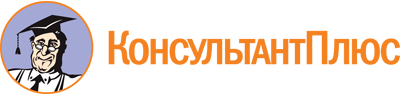 Постановление администрации Петушинского района от 03.12.2019 N 2524
(ред. от 07.04.2022)
"Об утверждении Положения "О системе оплаты труда работников муниципальных учреждений физкультурно-спортивной направленности муниципального образования "Петушинский район"Документ предоставлен КонсультантПлюс

www.consultant.ru

Дата сохранения: 04.04.2023
 Список изменяющих документов(в ред. постановлений администрации Петушинского районаот 11.06.2020 N 982, от 03.11.2020 N 1799, от 09.09.2021 N 1457,от 07.04.2022 N 912)Список изменяющих документов(в ред. постановлений администрации Петушинского районаот 11.06.2020 N 982, от 03.11.2020 N 1799, от 09.09.2021 N 1457,от 07.04.2022 N 912)Список изменяющих документов(в ред. постановлений администрации Петушинского районаот 11.06.2020 N 982, от 09.09.2021 N 1457)Квалификационный уровеньКоэффициент в зависимости от занимаемой должностиДолжности, отнесенные к квалификационным уровням123Профессиональная квалификационная группа"Общеотраслевые должности служащих первого уровня"Профессиональная квалификационная группа"Общеотраслевые должности служащих первого уровня"Профессиональная квалификационная группа"Общеотраслевые должности служащих первого уровня"1 квалификационный уровень1,0Дежурный (по залу, комнате отдыха водителей автомобилей и др.), делопроизводитель, калькулятор, кассир, комендант, машинистка, секретарь, экспедитор2 квалификационный уровень1,05Должности служащих первого квалификационного уровня, по которым может устанавливаться производное должностное наименование "старший"Профессиональная квалификационная группа"Общеотраслевые должности служащих второго уровня"Профессиональная квалификационная группа"Общеотраслевые должности служащих второго уровня"Профессиональная квалификационная группа"Общеотраслевые должности служащих второго уровня"1 квалификационный уровень1,0Администратор, инспектор по кадрам, секретарь руководителя, техник, техник-программист2 квалификационный уровень1,11Заведующий канцелярией, заведующий складом, заведующий хозяйством. Должности служащих первого квалификационного уровня, по которым устанавливается производное должностное наименование "старший". Должности служащих первого квалификационного уровня, по которым устанавливается II внутридолжностная категория3 квалификационный уровень1,79Заведующий столовой, начальник хозяйственного отдела, управляющий отделением. Должности служащих первого квалификационного уровня, по которым устанавливается I внутридолжностная категория4 квалификационный уровень1,96Механик. Должности служащих первого квалификационного уровня, по которым может устанавливаться производное должностное наименование "ведущий"5 квалификационный уровень2,12Начальник гаража, начальник (заведующий) мастерскойПрофессиональная квалификационная группа"Общеотраслевые должности служащих третьего уровня"Профессиональная квалификационная группа"Общеотраслевые должности служащих третьего уровня"Профессиональная квалификационная группа"Общеотраслевые должности служащих третьего уровня"1 квалификационный уровень1,0Бухгалтер, документовед, инженер, инженер по организации труда, инженер-программист (программист), инженер-энергетик (энергетик), психолог, специалист по кадрам, специалист по связям с общественностью, экономист, экономист по бухгалтерскому учету и анализу хозяйственной деятельности, экономист по планированию, экономист по труду, экономист по финансовой работе, эксперт, юрисконсульт2 квалификационный уровень1,33Должности служащих первого квалификационного уровня, по которым устанавливается II внутридолжностная категория3 квалификационный уровень1,46Должности служащих первого квалификационного уровня, по которым устанавливается I внутридолжностная категория4 квалификационный уровень1,87Должности служащих первого квалификационного уровня, по которым может устанавливаться производное должностное наименование "ведущий"5 квалификационный уровень2,07Главные специалисты: в отделах, заместитель главного бухгалтераНаименование коэффициентаОснование для повышения величины базовой единицыПовышающий коэффициентКоэффициент уровня образованияВысшее профессиональное образование1,07Коэффициент уровня образованияСреднее профессиональное образование1,0Коэффициент стажа работыСтаж работы более 15 лет1,2Коэффициент стажа работыСтаж работы от 10 до 15 лет1,15Коэффициент стажа работыСтаж работы от 5 до 10 лет1,1Коэффициент стажа работыСтаж работы от 2 до 5 лет1,06Коэффициент стажа работыСтаж работы от 0 до 2 лет1,0Коэффициент за квалификационную категорию <*>Квалификационная категория:Квалификационная категория:Коэффициент за квалификационную категорию <*>вторая категория1,4Коэффициент за квалификационную категорию <*>первая категория1,55Коэффициент за квалификационную категорию <*>высшая категория1,75Коэффициент за наличие почетных и спортивных званий <**>Почетное или спортивное звание:Почетное или спортивное звание:Коэффициент за наличие почетных и спортивных званий <**>Заслуженный мастер спорта России1,3Коэффициент за наличие почетных и спортивных званий <**>Мастер спорта России международного класса, Гроссмейстер России1,2Коэффициент за наличие почетных и спортивных званий <**>Мастер спорта России1,1Квалификационный уровеньКоэффициент в зависимости от занимаемой должностиДолжности, отнесенные к квалификационным уровнямПрофессиональная квалификационная группа должностей работников физической культуры и спорта первого уровняПрофессиональная квалификационная группа должностей работников физической культуры и спорта первого уровняПрофессиональная квалификационная группа должностей работников физической культуры и спорта первого уровня1 квалификационный уровень1,0Дежурный по спортивному залу, механик по техническим видам спорта, техник по эксплуатации и ремонту спортивной техники2 квалификационный уровень1,01Спортивный судья, спортсмен, спортсмен-ведущийПрофессиональная квалификационная группа должностей работников физической культуры и спорта второго уровняПрофессиональная квалификационная группа должностей работников физической культуры и спорта второго уровняПрофессиональная квалификационная группа должностей работников физической культуры и спорта второго уровня1 квалификационный уровень1,0Инструктор по спорту, инструктор по адаптивной физической культуре, спортсмен-инструктор, массажист, администратор тренировочного процесса, оператор видеозаписи, специалист по подготовке спортивного инвентаря2 квалификационный уровень1,02Инструктор-методист, инструктор-методист по адаптивной физической культуре, инструктор-методист физкультурно-спортивных организаций, тренер, тренер-наездник лошадей, тренер-преподаватель, хореограф3 квалификационный уровень1,03Старшие: инструктор-методист по адаптивной физической культуре, инструктор-методист физкультурно-спортивных организаций, тренер, тренер-преподаватель, начальник отдела (по виду спорта или группе видов спорта)Профессиональная квалификационная группа должностей работников физической культуры и спорта третьего уровняПрофессиональная квалификационная группа должностей работников физической культуры и спорта третьего уровняПрофессиональная квалификационная группа должностей работников физической культуры и спорта третьего уровня1 квалификационный уровень1,05Специалист спортивных сборных команд (по видам спорта), тренер сборной команды области (по видам спорта)2 квалификационный уровень1,08Старший (главный) тренер сборной команды области, старший (главный) тренерКвалификационный уровеньКоэффициент в зависимости от занимаемой должностиПрофессии рабочих, отнесенные к квалификационным уровням123Профессиональная квалификационная группа"Общеотраслевые профессии рабочих первого уровня"Профессиональная квалификационная группа"Общеотраслевые профессии рабочих первого уровня"Профессиональная квалификационная группа"Общеотраслевые профессии рабочих первого уровня"1 квалификационный уровень1,0 - 1-й квалификационный разряд;1,04 - 2-й квалификационный разряд;1,09 - 3-й квалификационный разрядНаименования профессий рабочих, по которым предусмотрено присвоение 1, 2 и 3 квалификационных разрядов в соответствии с Единым тарифно-квалификационным справочником работ и профессий рабочих, Общероссийским классификатором профессий рабочих, должностей служащих и тарифных разрядов (далее - ОКПДТР)2 квалификационный уровень1,142Профессии рабочих, отнесенные к первому квалификационному уровню, при выполнении работ по профессии с производным наименованием "старший" (старший по смене)Профессиональная квалификационная группа"Общеотраслевые профессии рабочих второго уровня"Профессиональная квалификационная группа"Общеотраслевые профессии рабочих второго уровня"Профессиональная квалификационная группа"Общеотраслевые профессии рабочих второго уровня"1 квалификационный уровень1,0 - 4-й квалификационный разряд;1,11 - 5-й квалификационный разрядНаименования профессий рабочих, по которым предусмотрено присвоение 4 и 5 квалификационных разрядов в соответствии с Единым тарифно-квалификационным справочником работ и профессий рабочих, ОКПДТР2 квалификационный уровень1,23 - 6-й квалификационный разряд;1,35 - 7-й квалификационный разрядНаименования профессий рабочих, по которым предусмотрено присвоение 6 и 7 квалификационных разрядов в соответствии с Единым тарифно-квалификационным справочником работ и профессий рабочих, ОКПДТР3 квалификационный уровень1,49Наименования профессий рабочих, по которым предусмотрено присвоение 8 квалификационного разряда в соответствии с Единым тарифно-квалификационным справочником работ и профессий рабочих, ОКПДТР4 квалификационный уровень1,63 - 1,79Наименования профессий рабочих, предусмотренных 1 - 3 квалификационными уровнями настоящей профессиональной квалификационной группы, выполняющих важные (особо важные) и ответственные (особо ответственные) работыЭтап подготовкиПериод обученияКоэффициент нагрузки (оплата труда тренера за подготовку одного занимающегося)Коэффициент нагрузки (оплата труда тренера за подготовку одного занимающегося)Коэффициент нагрузки (оплата труда тренера за подготовку одного занимающегося)Этап подготовкиПериод обученияГруппы видов спортаГруппы видов спортаГруппы видов спортаЭтап подготовкиПериод обученияIIIIII1. Спортивно-оздоровительный этапВесь период0,0220,0220,0222. Этап начальной подготовкиПервый год0,030,030,032. Этап начальной подготовкиВторой год0,0360,0360,0362. Этап начальной подготовкиТретий год0,0380,0380,0383. Тренировочный этапПервый год0,050,0450,043. Тренировочный этапВторой год0,070,0650,053. Тренировочный этапТретий год0,090,080,073. Тренировочный этапЧетвертый год0,110,0950,083. Тренировочный этапПятый год0,130,110,094. Этап совершенствования спортивного мастерстваДо года0,170,160,144. Этап совершенствования спортивного мастерстваСвыше года0,250,20,185. Этап высшего спортивного мастерстваВесь период0,30,250,2N п/пЭтапы подготовкиПериодКоэффициент нагрузки за одного занимающегося (обучающегося)Коэффициент нагрузки за одного занимающегося (обучающегося)Коэффициент нагрузки за одного занимающегося (обучающегося)Коэффициент нагрузки за одного занимающегося (обучающегося)N п/пЭтапы подготовкиПериодСпорт слепыхСпорт глухихСпорт лиц с поражением опорно-двигательного аппаратаСпорт лиц с интеллектуальными нарушениями1.Спортивно-оздоровительный этап;осуществление организации и проведения спортивно-оздоровительной работы по развитию физической культуры и спорта среди различных групп населенияВесь период0,0450,0280,050,0332.Этап начальной подготовкиДо года0,0550,030,0550,042.Этап начальной подготовкиСвыше года0,070,050,080,053.Тренировочный этапДо года0,10,0740,120,0853.Тренировочный этапВторой и третий0,20,120,220,133.Тренировочный этапСвыше трех лет0,220,180,250,184.Этап совершенствования спортивного мастерстваДо года0,30,250,30,34.Этап совершенствования спортивного мастерстваСвыше года0,450,330,450,335.Этап высшего спортивного мастерстваВесь период0,550,450,550,45Nп/пНаименование соревнованияНорматив оплаты трудаНорматив оплаты трудаНорматив оплаты трудаНорматив оплаты трудаNп/пНаименование соревнованияПобедителиПризеры4 - 10-е местоУчастник1.Олимпийские игры340 - 500340 - 500300 - 450300 - 4002.Чемпионат мира300 - 350300 - 350300 - 330300 - 3203.Чемпионат Европы, Кубок мира250 - 300250 - 300250 - 280250 - 2804.Кубок Европы230 - 280230 - 260230 - 240230 - 2305.Всемирная универсиада.Первенство мира Европы (юниоры). Кубок Европы220 - 250220 - 230210 - 220200 - 2106.Первенство мира, Европы (юноши)200 - 240200 - 230200 - 210200 - 2107.Чемпионат России150 - 250150 - 23050 - 180-8.Первенство России (юниоры)100 - 200100 - 18050 - 160-9.Первенство России (юноши)100 - 200100 - 16050 - 140-10.Спартакиада молодежи100 - 200100 - 150100 - 130-11.Спартакиада учащихся100 - 200100 - 140100 - 120-Перечень учрежденийПовышающие коэффициенты специфики121. МБУ "ФОК "ОЛИМПИЕЦ":- для тренеров1,5 - 3,0- для инструкторов-методистов, старших инструкторов-методистов, инструкторов по спорту1,5 - 3,0- для должностей служащих2,5- для профессий рабочих3,0- для медицинских работников1,5 - 2,03. МБУ "РК СШ", МБУ СШ "Динамо":- для тренеров1,03 - 1,15- для тренеров-преподавателей по адаптивной физической культуре1,4- для инструкторов-методистов2,0 - 3,0- для спортсменов-инструкторов2,0 - 2,5- для должностей служащих2,5- для профессий рабочих3,0- для медицинских работников1,5 - 2,0Список изменяющих документов(в ред. постановления администрации Петушинского районаот 11.06.2020 N 982)КонсультантПлюс: примечание.В официальном тексте документа, видимо, допущена опечатка: имеется в виду разд. "Должности других служащих (технических исполнителей)", а не "Должности других специалистов (технических исполнителей)".Список изменяющих документов(в ред. постановления администрации Петушинского районаот 11.06.2020 N 982)ТАРИФИКАЦИОННЫЙ СПИСОКТАРИФИКАЦИОННЫЙ СПИСОКТАРИФИКАЦИОННЫЙ СПИСОКТАРИФИКАЦИОННЫЙ СПИСОКТАРИФИКАЦИОННЫЙ СПИСОКТАРИФИКАЦИОННЫЙ СПИСОКТАРИФИКАЦИОННЫЙ СПИСОКТАРИФИКАЦИОННЫЙ СПИСОКТАРИФИКАЦИОННЫЙ СПИСОКТАРИФИКАЦИОННЫЙ СПИСОКТАРИФИКАЦИОННЫЙ СПИСОКТАРИФИКАЦИОННЫЙ СПИСОКТАРИФИКАЦИОННЫЙ СПИСОКТАРИФИКАЦИОННЫЙ СПИСОКТАРИФИКАЦИОННЫЙ СПИСОКТАРИФИКАЦИОННЫЙ СПИСОКТАРИФИКАЦИОННЫЙ СПИСОКТАРИФИКАЦИОННЫЙ СПИСОКТАРИФИКАЦИОННЫЙ СПИСОКТАРИФИКАЦИОННЫЙ СПИСОКТАРИФИКАЦИОННЫЙ СПИСОКТАРИФИКАЦИОННЫЙ СПИСОК(полное наименование учреждения)(полное наименование учреждения)(полное наименование учреждения)(полное наименование учреждения)(полное наименование учреждения)(полное наименование учреждения)(полное наименование учреждения)(полное наименование учреждения)(полное наименование учреждения)(полное наименование учреждения)(полное наименование учреждения)(полное наименование учреждения)(полное наименование учреждения)(полное наименование учреждения)(полное наименование учреждения)(полное наименование учреждения)(полное наименование учреждения)(полное наименование учреждения)(полное наименование учреждения)(полное наименование учреждения)(полное наименование учреждения)(полное наименование учреждения)по состоянию напо состоянию напо состоянию напо состоянию напо состоянию напо состоянию напо состоянию напо состоянию напо состоянию напо состоянию нагодагодагодагодагодагодагодагодаNФамилия, имя, отчествоНаименование должностиБазовый оклад (базовый должностной оклад), базовая ставка заработной платыБазовый оклад (базовый должностной оклад) с учетом повышения (работа в сельской местности)Стаж работыНаличие квалификационной категории (действительна до)Повышающие коэффициентыПовышающие коэффициентыПовышающие коэффициентыПовышающие коэффициентыПовышающие коэффициентыПовышающие коэффициентыДолжностные окладыКоличество часов в неделюТренировочная нагрузкаТренировочная нагрузкаТренировочная нагрузкаКомпенсационные выплатыМесячный фонд оплаты трудаДоплата до МРОТИтого с доплатой до МРОТNФамилия, имя, отчествоНаименование должностиБазовый оклад (базовый должностной оклад), базовая ставка заработной платыБазовый оклад (базовый должностной оклад) с учетом повышения (работа в сельской местности)Наличие квалификационной категории (действительна до)Коб уровня образованияКст стажа работыКкв квалификационной категорииКд занимаемой должностиКсп спецификиКнаг нагрузкиДолжностные окладыКоличество часов в неделюНазвание группыКоличество занимающихсяНагрузка за группу, %Компенсационные выплатыМесячный фонд оплаты трудаДоплата до МРОТИтого с доплатой до МРОТ12345678910111213141516171819202122ДиректорДиректорДиректорБухгалтерБухгалтерБухгалтер